Term 2 2017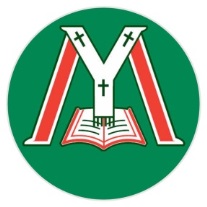 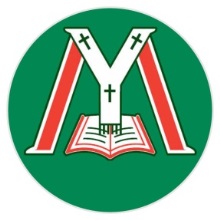 CHILD’S NAME ………………………………………………………….……………………….  PRIMARY ……….I give permission for my child to attend the activity selected above.    I enclose £……….. (Important - Please send in your payment in an envelope clearly marked with your child’s name and the activity they wish to attend).SIGNED ……………………………………………………………  DATE …………………ActivityClassTimeLocationCostNotes✓ ActivityMonCamogieP5-P73-4pmHall/Yard£25Looking £20Guitar P5-P63-4pmP6 Classroom£25Continuation of last term open only to participating pupils from Term 1TueGolf P2-P32-3pmHall£36Cheques should be made out to Paul Russell(Please Note No Golf Tuesday 7th February 2017)GolfP4-P73-4pmHall£36Cheques should be made out to Paul Russell(Please Note No Golf Tuesday 7th February 2017)   WedGaelicP1-P22-3pmHall/Yard£25GaelicP4-P53-4pmHall/Yard£25PotteryP4-P63-5pmUpper Mobile£402 Hour Class Strictly Limited to 10 PlacesThursFitnessP6-P73-4pmHall/Yard£25Stem/K’nexClub P6-P73-4pmKS2 Classroom£25FriSoccerP1-32-3pmP3 Classroom£3610 weeksLimited to 16 pupils10 Week ProgrammeBegins Friday 20th JanuaryDramaP1-P22-3pmUpper Mobile£25SoccerP5-P73-4pmHall/Yard£36 10 weeksLimited to 16 pupils10 Week ProgrammeBegins Friday 20th January